Задания по ликвидации академической задолженности по обществознанию за 8 класс.Учебные пособияОбществознание. 8 класс: учебник для общеобразовательных организаций / [Л. Н. Боголюбов, Н. И. Городецкая, Л. Ф. Иванова и др.]; под редакцией Л. Н. Боголюбова. – 4 издание. – М. : Просвещение, 2016.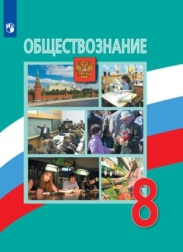 https://s.11klasov.ru/1541-obschestvoznanie-uchebnik-dlya-8-klassa-bogolyubov-ln-i-dr.htmlИспользуя текст учебника, необходимо ответить письменно на следующие вопросы:Что такое «индивид» и «личность», чем отличаются? Что присуще только человеку?Как взаимодействует общество и природа?Что такое общество? Какие есть основные сферы общества? Какие ступени развития общества?Что такое глобальные проблемы современности, какими они бывают?Как человек становится личностью, какие есть агенты социализации?Что такое культура, мораль, образование, наука, искусство, религия?Какие существуют виды и ступени образования?Что такое социальная структура, социальная мобильность (виды)?Что такое социальный конфликт, какие бывают пути их разрешения?Что такое социальный статус и социальная роль? Приведите примеры.Что такое социальные нормы и отклоняющиеся поведение (виды и краткая характеристика)?Объясните главные вопросы экономики?Что такое экономические системы, какими они бывают?Что такое собственность, какими бывают ее формы?Что такое спрос и предложение в рыночной экономике?Что такое товары и услуги в производстве, какие существуют факторы производства?Что такое предпринимательство и какова его роль в экономике?Как государство вмешивается в экономику?Что такое инфляция, причины, виды, последствия?Что такое семейный бюджет, из чего складывается? Что такое реальный и номинальный доход?Что такое безработица, ее причины, основные виды и последствия?